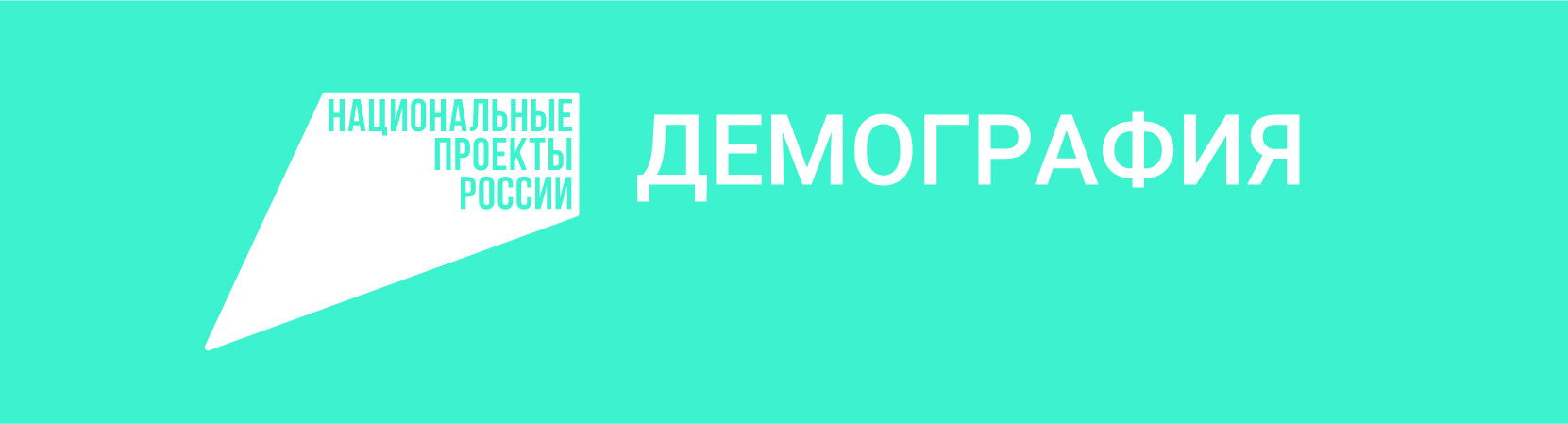 Ежемесячная денежная выплата на ребенкав возрасте от 3 до 7 лет включительноЕжемесячная выплата осуществляется со дня достижения ребенком возраста 3 лет, но не ранее 1 января 2020 года, до достижения ребенком возраста 8 лет.Право на получение ежемесячной выплаты имеют:- если родитель (законный представитель ребенка) является гражданином Российской Федерации и проживает на территории Красноярского края совместно с ребенком;- если ребенок является гражданином Российской Федерации;- размер среднедушевого дохода семьи не превышает величину прожиточного минимума на душу населения, установленную по соответствующей группе территорий Красноярского края, на дату обращения за назначением ежемесячной выплаты.Ежемесячная выплата выплачивается заявителям уполномоченным учреждением через кредитные организации или через отделения почтовой связи, указанные в заявлении, не позднее 26 числа месяца, следующего за месяцем принятия решения о назначении ежемесячной выплаты, а в дальнейшем - ежемесячно не позднее 26 числа текущего месяца!Размеры выплат:- 50 процентов величины прожиточного минимума для детей, установленной по соответствующей группе территорий Красноярского края на дату обращения за назначением ежемесячной выплаты (далее – величина прожиточного минимума для детей), если размер среднедушевого дохода семьи не превышает величину прожиточного минимума на душу населения, установленную по соответствующей группе территорий Красноярского края
на дату обращения за назначением ежемесячной выплаты (далее – величина прожиточного минимума на душу населения);- 75 процентов величины прожиточного минимума для детей, в случае если размер среднедушевого дохода семьи, рассчитанный с учетом ежемесячной выплаты в размере 50 процентов величины прожиточного минимума для детей, не превышает величину прожиточного минимума на душу населения;- 100 процентов величины прожиточного минимума для детей, в случае если размер среднедушевого дохода семьи, рассчитанный с учетом ежемесячной выплаты в размере 75 процентов величины прожиточного минимума для детей, не превышает величину прожиточного минимума на душу населения.Куда обращатьсяНаправить электронное заявление через Портал государственных услуг Красноярского края предварительно пройдя регистрацию на Портале государственных услуг www.gosuslugi.ru;               Подать заявление в структурные подразделения краевого государственного бюджетного учреждения «Многофункциональный центр предоставления государственных или муниципальных услуг»;              Обратиться лично в территориальное отделение КГКУ «УСЗН» по месту жительства.
 